ADHE Master Plan 
Communications Strategies Work Group 
March 2, 2016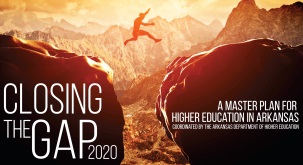 Team members present:  Jeff Hankins, Judy Williams, Phillip Wilson, Heath Waldrop, Laurence Alexander, Lisa Smith and Sandra MasseyCommunications Strategies Work Group met and revised the strategy of awareness to the targeting audience.  The flow of the plan is:Focus GroupsEmployersEngage in the Master Plan & ProcessPromote & encourage higher education in the workplaceProspectsWhat is important to themWhat will get their attentionHow do we create urgency to actStatewide Strategic Message (Call to Action)Host EventsFairs/Workshops to inform and support the call to actionToolkitsWeb landing best practicesTargeted press releasesCivic presentationsMediaPublic information campaignColleges social mediaInterview segmentsStatewideLocalCall CenterWell trained neutral employeesJust-in-Time facilitation of action stepsInteractive WebsiteBy categoryStudentsParentsLegislatorsEmployersOptionsAction stepsJob connectionsClose the loopShort Term GoalsCampaign NameLaurence Alexander, Heath Waldrop and Judy Williams will present some catchy, attractive names for “The Campaign” at the next meeting.Website OutlineJeff Hankins will oversee developing a website outline.Plans for developing a marketing/communication toolkitThere was a discussion on the state of Indiana recently announcing their campaign “You Can. Go Back”.  The campaign is part of Indiana’s goal to increase the percentage of adults with education beyond high school to 60 percent by 2025. There was a walk-through of Tennessee Reconnect’s website to retrieve ideas to outline a website.  Jeff Hankins will have a website outline for discussion at the next meeting.